Направление средств материнского капитала на улучшение жилищных условий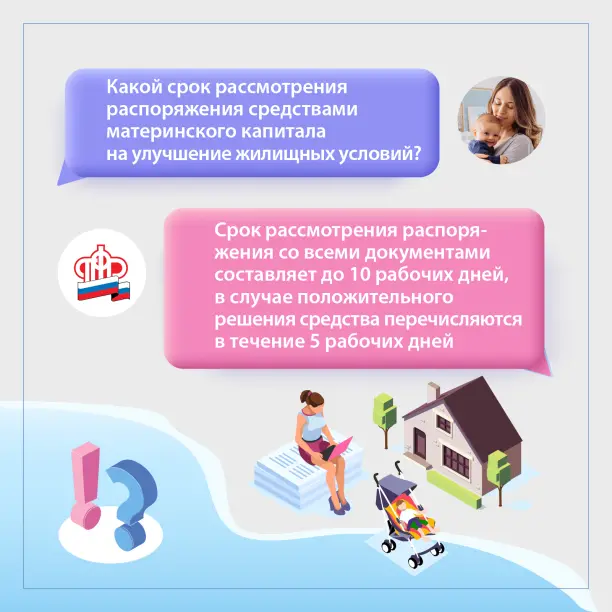 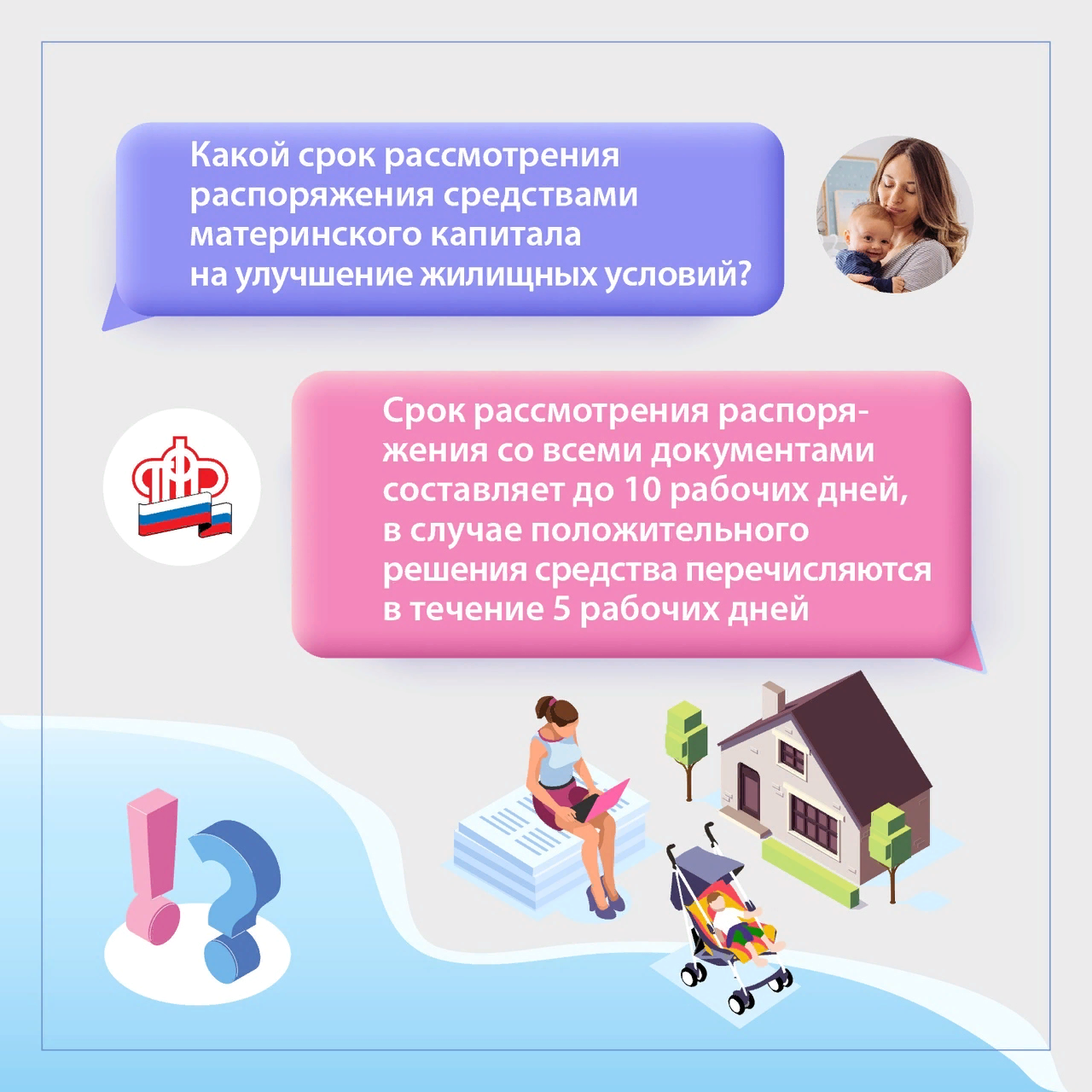 